Муниципальное бюджетное дошкольное образовательное учреждение «Детский сад №10 «Луч»муниципального образования – городской округ город Скопин Рязанской области391801 Россия, Рязанская область, г. Скопин, ул.Мира д.11 тел. 8(49156)2-78-52Конспект занятия ОО «Познавательное развитие»По финансовой грамотности Старшая группа «Семейный бюджет»Подготовила: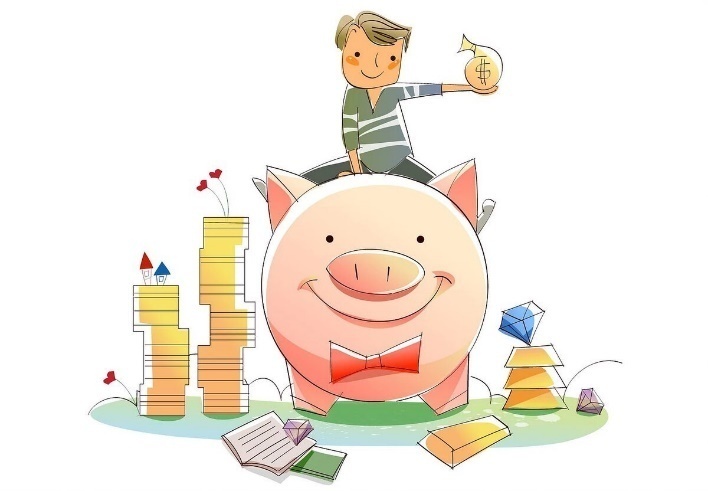 Воспитатель МБДОУ «Детский сад №10 «Луч»Зубакова Е.А.г.Скопин, 2022г.Цель: развитие познавательного интереса у детей старшего дошкольного возраста.Задачи: - познакомить детей с понятием «семейный бюджет» и его составляющими;- учить основам планирования семейного бюджета;- развивать умение анализировать, формулировать выводы;-  воспитывать  бережливость, честность, желание заболтиться о своих близких.Предварительная работа: просмотр иллюстраций: семья, банк, магазин, товары; просмотр цикла обучающих мультфильмов «Азбука денег тетушки Совы», дидактические игры «Монеты и купюры», «Развези товар по магазинам», «Что важнее».Материал и оборудование: проектор, аудиозапись, схема семейного бюджета, картинки: тучка маленькая и большая, продукты, мыльные принадлежности, игрушки; карточки: «доходы» и «расходы», «хочу» и «надо»; две корзинки.Активизация словаря: зарплата, пенсия, стипендия, доход, бюджет, расход.Схема расположения мебели и технического оснащения:тититстолимииссс	- стол		-	экран	- дети
	-воспитатель- ширмаХод занятия: Вводная часть.Мотивация общения:Создание проблемной ситуации: рассказ воспитателя о мальчике Вите, который потратил семейные деньги на свои желания (Приложение1).Обсуждение по вопросам:- Правильно ли поступил Витя, взяв деньги всей семьи из копилки?- Как нужно было ему поступить?Словесное поощрение детей и мотивация на выполнение следующего задания. (Воспитатель предлагает детям рассмотреть схему семейного бюджета).Основная часть.Рассматривание схемы семейного бюджета.Воспитатель при помощи схемы объясняет детям, что такое бюджет семьи.                 Описание схемы: на экране появляется тучка. Сверху на тучку начинают капать капли, тучка растет, становится большой, значит бюджет семьи увеличивается – растут доходы семьи. Доходы семьи – это деньги, которые поступают в бюджет от всех членов семьи. Капли в виде дождя выпадают из тучки, тучка становится маленькой, значит, это расходы семьи.  Расходы – это деньги, которые семья тратит.Беседа по вопросам:- какие доходы семьи вы знаете?- какие члены семьи их приносят?- что нужно делать, чтобы было меньше расходов?- как повысить доходы?- нужно ли нам экономить деньги?- стоит ли заранее планировать свои покупки?Словесное поощрение детей и мотивация на выполнение следующего задания. (Воспитатель предлагает детям поиграть в игру «Доходы и расходы»).Игра «Доходы и расходы».Цель: формирование умения классифицировать доходы и расходы семейного бюджета.Ход игры: воспитатель раздает детям картинки с изображением доходов и расходов семьи, дети делятся на две команды и составляют бюджет семьи.Словесное поощрение детей и мотивация на выполнение следующего задания. (Воспитатель предлагает детям поиграть в игру «Хочу и надо»).Игра «Хочу и надо».Цель: закрепление знаний о разнице между понятиями «хочу» и «надо».Ход игры: воспитатель предлагает детям подойти к столу №1 и рассмотреть картинки. Дети должны разложить потребности и желания семьи в две корзинки. Красная корзинка «Надо» –это те покупки, которые являются основными и они необходимы. Синяя корзинка «Хочу» - это неосновные покупки, без них можно обойтись.Словесное поощрение детей и мотивация на выполнение следующего задания. (Воспитатель предлагает детям поиграть в игру «Собери вагоны»).Игра «Собери вагоны».Цель: закрепление знаний детей о степени важности потребностей.Ход игры: воспитатель предлагает детям подойти к столу №2 и рассмотреть изображения на карточках, обсудить потребности по степени важности, каждый ребенок выбирает себе карточку, затем дети выстраиваются в вагончики по степени важности покупок:1 вагон – продукты2 вагон – мыльные принадлежности3 вагон – игрушкиСловесное поощрение детей.Заключительная часть.Позитивная оценка деятельности детей.Рефлексия: - Что такое бюджет семьи?-Из чего он складывается?- Что такое доходы и расходы?- Какие доходы являются основными? Какие неосновными?- Что нового вы для себя узнали из занятия?- Что вам было интереснее всего?Мотивация на дальнейшее использование полученных знаний: педагог раздает детям карточки с изображением символов семейного бюджета для дальнейшей игры.Список используемых источников:Галкина Л.Н. Экономическое образование детей дошкольного возраста: учеб. - метод. пособие / Л.Н.Галкина; Минобрнауки РФ; Федеральное гос. бюджетное образоват. учреждение высш. профессионального образования «Челябинский гос. педагогический университет». – Челябинск: Изд-во Челяб.гос.пед.ун-та, 2015.Смоленцева А.А. Введение в мио экономики, или как мы играем в экономику: учеб – метод. Пособие / А.А. Смоленцева. – СПб.: Детство-Пресс, 2001.Шорыгина Т.А. Беседы об экономике: метод.пособие / Т.А.Шорыгина. – М.: ТЦ Сфера, 2009.Шадова А.Д. Маленькая энциклопедия для дошкольников. / Издательство «Ювента», 2003.Забирова А.В. Финансы для детей. иллюстрированная энциклопедия / А.В.Забирова. – Роостов н/Д: Владис, 2019.Интернет – ресурсы:https://www.maam.ruhttps://www.vospitateljam.ruhttps://nsportal.ruПриложение 1.Жил мальчик Витя вместе с мамой и папой. У них была общая копилка, в которую родители складывали доход семьи. Однажды Витя очень сильно захотел новый велосипед и решил, что он может взять общие накопления семьи и потратить их только на себя. Не раздумывая Витя взял деньги и потратил, купив велосипед. В этот же день родителям потребовались деньги для приобретения техники для семьи, не обнаружив их, они спросили у сына. Витя честно и с гордостью признался, что потратил деньги на покупку велосипеда.